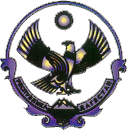 Муниципальное казенное дошкольное образовательное учреждение «Детский сад с.Маммаул».      с.Маммаул, 368518,ОКПО 58929054, ОГРН 1020502335094, ИНН/КПП 0527003656/052701001                                                                                                   Утверждено:                                                                                               Заведующий МКДОУ» Детский                                                                                                                                                                                                       сад   с.Маммаул»                                                                                                               ________Абдулкадирова Положение о порядке самообследованиямуниципального козённого дошкольного образовательногоучреждения  «Детский сад  с. Маммаул»I. Общие положения1.1. Настоящее Положение о порядке проведения самообследования (далееПоложение) разработано в соответствии с:• Федеральным законом от 29 декабря 2012 г. N 273-ФЗ «Об образованиив Российской Федерации» (п.3 части 2 статьи 29) в редакции от 6 марта2019г.;• Порядком проведения самообследования образовательнойорганизацией, утверждённым приказом Министерства образования инауки РФ № 462 от 14 июня 2013г. с изменениями на 14 декабря 2017г.;• Постановлением Правительства Российской Федерации №662 от 5августа 2013 г. «Об осуществлении мониторинга системы образования»с изменениями на 12 марта 2020г.; Уставом дошкольногообразовательного учреждения.• Приказом Минобрнауки России от 10 декабря 2013г. № 1324 «Обутверждении показателей деятельности образовательной организации,подлежащей самообследованию».1.2. Настоящее Положение устанавливает правила проведениясамообследования  МКДОУ Детский сад с. Маммаул» (далее - ДОУ).1.3. Самообследование проводится детским садом ежегодно.1.4. Отчетным периодом является предшествующий самообследованиюкалендарный год.1.5. Детский сад в порядке, установленном настоящим Положением,определяет сроки и форму проведения самообследования, состав лиц,привлекаемых для его проведения.1.6. Результаты самообследования оформляются в виде отчета, которыйподписывается заведующим детским садом и заверяется печатью.II. Цели проведения самообследования2.1. Целями проведения самообследования являются:• обеспечение доступности и открытости информации о деятельностиДетского сада.• Получение объективной информации о состоянии образовательнойдеятельности в дошкольном образовательном учреждении.III. Этапы, сроки и ответственные за проведение самообследования:3.1. Процедура самообследования включает в себя следующие этапы:• планирование и подготовка работ по самообследования детского сада(февраль-март текущего года);• организация и проведение самообследования в детском саду (март-апрель текущего года);• обобщение полученных результатов и на их основе формированиеотчета (апрель текущего года);• рассмотрение отчета Педагогическим советом (апрель текущего года)3.2. Для проведения самообследования деятельности детского сада, приказомзаведующего детским садом:• создается рабочая группа, в которую могут входить представитель отадминистрации ДОУ, опытные педагоги, при необходимостипредставители иных органов и организаций (председатель первичнойпрофсоюзной организации).• распределяются обязанности между членами рабочей группы попроведению самообследования3.3. Руководство проведением самообследования осуществляет заведующийдетским садом.3.4. Ответственность за выполнение, выполнение не в полном объеме или невыполнение самообследования несет рабочая группаIV. Содержание самообследования4.1.В процессе самообследования проводится оценка:• образовательной деятельности,• системы управления организацией,• содержания и качества подготовки воспитанников,• организации образовательного процесса,• качества кадрового, учебно - методического, библиотечно-информационного обеспечения,• материально-технической базы,• функционирования внутренней системы оценки качества образования,• анализ показателей деятельности детского сада, подлежащийсамообследованию.V. Структура отчета о самообследовании35.1. Отчет о самообследовании состоит из аналитической части и результатовпоказателей Детского сада, подлежащей самообследованию5.2.В аналитической части описываются5.2.1. Общие сведения о детском саде (полное и краткое наименование, датасоздания, адрес, телефон, электронная почта и адрес Сайта детского сада;фамилия, имя, отчество руководителя; информация об учредителе; реквизитылицензии на образовательную деятельность, общая площадь помещений иучастков, используемых для образовательной деятельности, режим работы);5.2.2. Оценка системы управления детского сада (наименование и функцииорганов управления, действующие в детском саду);5.2.3. Оценка образовательной деятельности (указываются образовательныепрограммы дошкольного образования, которые реализуются в Детском саду,количество воспитанников, групп, их направленность, воспитанников с ОВЗ иинвалидностью; уровень развития целевых ориентиров; отразитьвоспитательную, коррекционную работу, инновационную деятельность идополнительное образование в детском саду);5.2.4. Оценка функционирования внутренней системы оценки качестваобразования;5.2.5. Оценка кадрового обеспечения (в том числе, участие педагогов внаиболее значимых мероприятиях за отчетный период);5.2.6. Оценка учебно-методического и библиотечно-информационногообеспечения;5.2.7. Оценка материально-технического обеспечения.5.3. Результаты анализа показателей деятельности детского сада всоответствии с Приказом Минобрнауки России от 10 декабря 2013 г. № 1324)VI. Сроки размещения и хранения отчета о самообследовании6.1. Размещение отчета самообследования детского сада на официальномсайте организации в сети "Интернет" и направление его учредителюосуществляется не позднее 20 апреля текущего года.6.2. Отчеты о результатах самообследования хранятся в архиве Детского садав течение 5 лет.VII. Заключительное положение7.1. Настоящее Положение о порядке самообследования является локальнымнормативным актом ДОУ, принимается на Педагогическом совете с учетомпредложений, утверждается (либо вводится в действие) приказомзаведующего дошкольным образовательным учреждением.7.2. Все изменения и дополнения, вносимые в настоящее Положение,оформляются в письменной форме в соответствии действующимзаконодательством Российской Федерации.47.3. Положение принимается на неопределенный срок. Изменения идополнения к Положению принимаются в порядке, предусмотренном п.7.1.настоящего Положения.7.4. После принятия Положения (или изменений и дополнений отдельныхпунктов и разделов) в новой редакции предыдущая редакция автоматическиутрачивает силу.. 